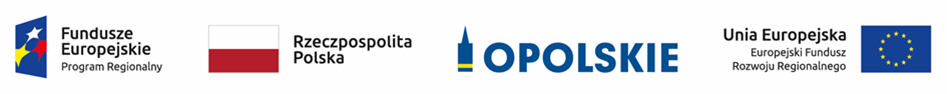 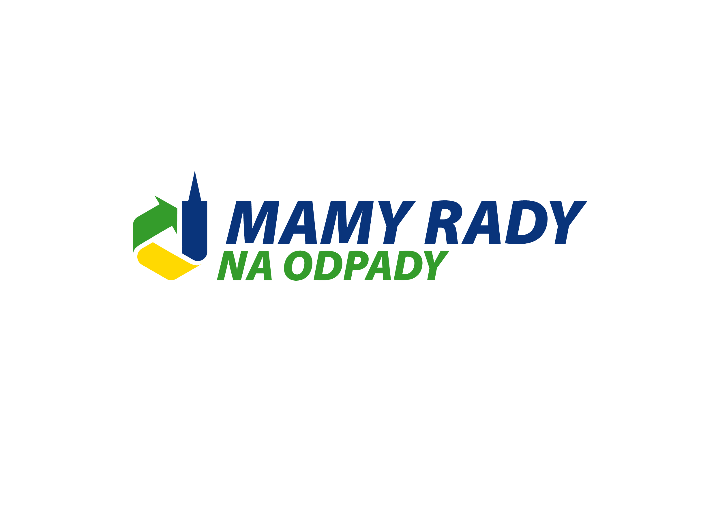 Opole, dnia 13.01.2023 r.Zamawiający:Województwo Opolskie z siedzibą: Urząd Marszałkowski Województwa Opolskiego
ul. Piastowska 14, 45 – 082 OpolePostępowanie nr DOA-ZP.272.46.2022Ogłoszenie o zamówieniu nr 2022/BZP 00470154/01 z dnia 2022-12-01INFORMACJA O WYBORZE NAJKORZYSTNIEJSZEJ OFERTYDotyczy:  postępowania o udzielenie zamówienia publicznego w trybie podstawowym (bez negocjacji) na podstawie: art. 275 pkt 1 pn.: „EKOSPEKTAKL EDUKACYJNY W RAMACH PROJEKTU "MAMY RADY NA ODPADY” — KAMPANIA EDUKACYJNA NA TERENIE WOJEWÓDZTWA OPOLSKIEGO”.Działając na podstawie art. 253 ust. 2 ustawy z 11 września 2019 r. – Prawo zamówień publicznych (t.j. Dz.U. z 2022 poz. 1710 z późn. zm.) – dalej: ustawa Pzp, Zamawiający informuje, że dokonał wyboru oferty najkorzystniejszej. Jako ofertę najkorzystniejszą uznano ofertę nr 1, złożoną przez wykonawcę:TEATR EKO STUDIO ANDRZEJ CZERNIK, UL. STANISŁAWA DUBOIS 1A, 45-070 OPOLEUzasadnienie prawne: Zgodnie z art. 239 ust. 1 i 2 ustawy Pzp Zamawiający wybrał najkorzystniejszą ofertę na podstawie kryteriów oceny ofert określonych w dokumentach zamówienia – Specyfikacji Warunków Zamówienia (SWZ). Uzasadnienie faktyczne: Przedmiotowa oferta została sporządzona zgodnie z wymaganiami Zamawiającego i wpłynęła w określonym terminie. Ponadto uzyskała najkorzystniejszy bilans punktów w oparciu o ustalone kryteria, a Wykonawca spełnił wszystkie warunki określone przez Zamawiającego w SWZ.Wykaz złożonych ofert wraz z uzyskaną punktacją: Zarządu Województwa Opolskiego/ Z upoważnienia Zarządu Województwa Opolskiego/podpis nieczytelny/Marcin PuszczDyrektor Departamentu Organizacyjno - Administracyjnego                                                                                               …………………………………………………………………Kierownik zamawiającego lub osobaupoważniona do podejmowania czynności 
w jego imieniuNumer ofertyWykonawca(nazwa albo imię i nazwisko, siedziba albo miejsce zamieszkania (…))Kryterium 1:Cena brutto: waga 60%; przyznana punktacjaKryterium 2:Doświadczenie osób wyznaczonych do realizacji zamówienia:   waga 40%;przyznana punktacjaKryterium 2:Doświadczenie osób wyznaczonych do realizacji zamówienia:   waga 40%;przyznana punktacjaŁączna punktacjaNumer ofertyWykonawca(nazwa albo imię i nazwisko, siedziba albo miejsce zamieszkania (…))Kryterium 1:Cena brutto: waga 60%; przyznana punktacjaPodkryterium – doświadczenie zawodowe reżysera ekospektaklu. waga 20%przyznana punktacjaPodkryterium – doświadczenie zawodowe aktorów ekospektaklu. waga 20%.przyznana punktacjaŁączna punktacjaTEATR EKO STUDIO ANDRZEJ CZERNIKUL. STANISŁAWA DUBOIS 1A45-070 OPOLE  60,00 pkt20,00 pkt20,00 pkt  100,00 pktPR EVENTS PAWEŁ ROZWADOWSKIUL. ARAGOŃSKA 20/1 POGÓRZE 81-198Oferta odrzucona – nie podlega ocenieOferta odrzucona – nie podlega ocenieOferta odrzucona – nie podlega ocenieOferta odrzucona – nie podlega ocenieSUN&MORESP. Z O.O.UL. MADALIŃSKIEGO 8/21570-101 SZCZECIN 57,40 pkt20,00 pkt20,00 pkt  97,40 pkt